SMLOUVA O DÍLO„Stavební úpravy a nástavba objektu č.p. 1622 v Humpolci — vypracování
projektové dokumentace ve stupni DSP"Číslo smlouvy objednatele:Číslo smlouvy zhotovitele:Článek 1
Smluvní stranyObjednatel:Krajská správa a údržba silnic Vysočiny, příspěvková organizacese sídlem: Kosovská 1122/16, 586 01 JihlavaKRAJSKÁ SPRÁVA A ÚDRŽBA SILNIC VYSOČINYpříspěvková organ i 2a ceSMLOUVA REGISTROVÁNAzastoupený:Bankovní spojení:
Číslo účtu:IČO:DIČ:Telefon:Fax:E-mail:Zřizovatel:(dále jen objednatel)aZhotovitel:Obchodní firma:se sídlem:
zastoupený:Ing. Janem Míkou, MBA ředitelem organizaceKomerční banka, a.s.18330681/0100 000 90 450 CZ00090450 567 117 111 567 117 198 ksusv@ksusv.cz Kraj VysočinaJOSEF PŘÍHODA5. května 1179, 396 01 Humpolec
Josef Příhodazapsán v obchodním rejstříku
osoba pověřená jednat jménem zhotovitele ve věcechsmluvních: technických: Bankovní spojení:Č. účtu:IČO:Telefon:Fax:E-mail:(dále jen zhotovitel)Josef Příhoda Ing. Patrik Příhoda ČS Humpolec 621994319/0800 12898961 565 532 645 565 532 645 patprihoda@email.czSmluvní strany se dohodly, že jejich závazkový vztah se řídí § 2078 a násl. zákona č. 89/2012 Sb., Občanského zákoníku, v platném znění (dále jen „NOZ"). Za účelem realizace díla definovaného v této smlouvě o dílo s názvem veřejné zakázky „Stavební úpravy a nástavbaStránka 1 z 9objektu č.p. 1622 v Humpolci - vypracování projektové dokumentace ve stupni DSP", uzavírají smluvní strany níže uvedeného dne, měsíce a roku tuto smlouvu o dílo {dále jen „smlouva").Článek 2Podklady pro uzavření smlouvyPodklady pro uzavření smlouvy jsou zejména:a) Nabídka zhotovitele na projektovou dokumentaci s názvem „Stavební úpravy a nástavba objektu č.p. 1622 v Humpolci - vypracování projektové dokumentace ve stupni DSP", jejíž součástí jsou kalkulace projekčních prací, které jsou jako příloha č. 1 nedílnou součástí této smlouvy (dále jen „Nabídka Zhotovitele").Článek 3Předmět smlouvyPředmětem plnění této smlouvy je závazek zhotovitele provést na svůj náklad a nebezpečí vypracování projektové dokumentace na stavební úpravy a nástavbu objektu č.p. 1622 v areálu Cestmistrovství Humpolec, Spojovací 1622, Humpolec, PSČ 3 01 - pod názvem akce: „Stavební úpravy a nástavba objektu č.p. 1622 v Humpolci - vypracování projektové dokumentace ve stupni DSP" a to v souladu s Nabídkou Zhotovitele a za dodržení dále sjednaných podmínek dle této smlouvy. Předmětem díla je provedení všech prací, dodávek a služeb uvedených v Nabídce Zhotovitele, které tvoří nedílnou součást této smlouvy bez ohledu na to, zda jsou v těchto výchozích dokumentech přímo uvedeny, či z nich vyplývají jiným způsobem.Součinnost objednatele:Náklady na správní poplatky a jejich uhrazení hradí objednatel.Zhotovitel je povinen provést dílo v nejvyšší kvalitě v souladu s platnými právními předpisy. Objednatel je oprávněn kontrolovat provádění díla. Zhotovitel odpovídá za vady, které má dílo v době jeho odevzdání objednateli. Objednatel je povinen vady díla reklamovat písemně. Zhotovitel je povinen reklamované vady odstranit na své náklady do 15 dnů po uplatnění oprávněné reklamace.Objednatel se zavazuje poskytnout zhotoviteli součinnost a provést všechny práce, (např. majetková příprava, plán BOZPapod.).Předmětem této smlouvy je též závazek objednatele dílo převzít a zaplatit zhotoviteli za bezvadné provedení díla dohodnutou smluvní cenu.Článek 4
Doba plněníZahájení plnění od:	1.10. 2017Dokončení plnění do:	1. 2. 2018Stránka 2 z 9Článek 5 Cena dílaCena díla dle čl. 3 této smlouvy činí:Cena díla celkem bez DPH	105. 000,00 KčV Ceně jsou obsaženy všechny práce a činnosti nutné ke splnění díla, uvedené v kalkulaci projekčních prací v rozsahu přílohy č, 2 (kalkulace projekčních prací) a odměna za užití nehmotného statku dle odst. 9.7. této smlouvyCelkovou a pro účely fakturace rozhodnou cenou se rozumí cena bez DPH.Smluvní strany se dohodly, že dojde-lí v průběhu plnění předmětu této smlouvy ke změně zákonné sazby DPH stanovené pro příslušné plnění vyplývající z této smlouvy, je zhotovitel od okamžiku nabytí účinnosti změny zákonné sazby DPH povinen účtovat objednateli platnou sazbu DPH. O této skutečnosti není nutné uzavírat dodatek k této smlouvě.Všechny úpravy cen musí být v souladu s obecně platnými cenovými předpisy a podléhají smluvnímu schválení obou smluvních stran. Zhotovitel odpovídá za to, že sazba DPH je stanovena v souladu s platnými právními předpisy.Dalším důvodem pro překročení ceny díla jsou tzv. dodatečné služby, které vyplynou z požadavku objednatele nebo na základě postupu zhotovitele dle § 2597 NOZ. Pro účely této smlouvy jsou dodatečné služby vždy spojeny s výdejem veřejných prostředků.Dodatečné služby nad rámec předmětu plnění smlouvy mající dopad na zvýšení ceny díla vyžadují předchozí dohodu smluvních stran formou písemného dodatku ke smlouvě.Pokud zhotovitel provede dodatečné služby a nedohodne se s objednatelem na ceně díla postupem dle § 2612 odst. 1 NOZ, pak zhotovitel díla nemá právo na úhradu ceny té části díla, která nebyla provedena v souladu § 2614 NOZ a nelze ze strany zhotovitele požadovat po objednateli vydání bezdůvodného obohacení z titulu takto zhotovitelem provedených a předem objednatelem neodsouhlasených dodatečných služeb.Veškeré dodatečné služby, které jsou nezbytné pro dokončení díla, musí být písemně dohodnuty osobami oprávněnými jednat ve věcech smlouvy.Objednatel je oprávněn zmenšit rozsah předmětu díla. V tomto případě bude smluvní cena poměrně snížena s použitím cen z oceněného soupisu služeb. Nedojde-li mezi oběma stranami k dohodě při odsouhlasení množství nebo druhu provedených služeb, je zhotovitel oprávněn fakturovat pouze práce, u kterých nedošlo k rozporu.Článek 6Způsob provádění díla a dodání dílaDílo bude provedeno s veškerou péčí a odborností, bude předáno kompletní a bez vad, v rozsahu a v termínech stanovených touto smlouvou, a to osobně odpovědnému pracovníkovi objednatele na základě předávacího protokolu.Stránka 3 z 9Objednatel je oprávněn kontrolovat provádění díla. Zjistí-li objednatel, že zhotovitel provádí dílo v rozporu se svými povinnostmi, je objednatel oprávněn dožadovat se toho, aby zhotovitel odstranil vady vzniklé vadným prováděním a dílo prováděl řádným způsobem.Zhotovitel je povinen dle § 2594 NOZ upozornit objednatele bez zbytečného odkladu na nevhodnou povahu věcí, kterou mu objednatel k provedení díla předal nebo příkazů daných mu objednatelem k provedení díla, jestliže zhotovitel mohl tuto nevhodnost zjistit při vynaložení odborné péče.Překáží-li nevhodná věc nebo příkaz v řádném provádění díla, zhotovitel je v nezbytném rozsahu přeruší až do výměny věci nebo změny příkazu. Trvá - li objednatel na provádění díla s použitím předané věci nebo podle daného příkazu, má zhotovitel právo požadovat, aby tak objednatel učinil v písemné formě.Projektová dokumentace bude předána i v elektronické podobě a zhotovitel se zavazuje předat příslušné soubory projektové dokumentace ve formátu - .dwf, nebo .pdf. Pokud je předmětem plnění rovněž zpracování geodetického zaměření zavazuje se zhotovitel předat toto zaměření v tištěné podobě a v digitální podobě ve formátu .dwg, resp. .dgn, případně odevzdat vytyčovací síť stavby a vytyčované body ve formátu .doc, nebo .xls.Zhotovitel je oprávněn provést dílo i před sjednanou dobou dle čl. 4. této smlouvy.Kontaktní osoby objednatele a osoby pověřené provedením díla Za objednatele:Zástupci objednatele ve věcech technických:Radoslav Kovář, vedoucí oddělení technicko-správního, pracoviště Pelhřimov tel.: 565 301 633, 606 637 189 e-mail.: kovar.r@ksusv.czZa zhotovitele:Zástupce objednatele, který vypracuje projektovou dokumentaci a je autorizovanou osobou:Josef Příhodatel.: 723815624,	e-mail.: prihodajosef@email.czObor autorizace: PS Číslo autorizace: 0100/270 Další zástupce objednatele ve věcech technických:Ing. Patrik Příhodatel.: 604710848	e-mail.: patprihoda@email.czDílo je provedeno, je-li dokončeno a předáno objednateli v rozsahu dle přílohy č. 1 této smlouvy.Stránka 4 z 9Předání díla bude provedeno na základě písemného Předávacího protokolu podepsaného oprávněnými zástupci obou smluvních stran.Osoba pověřená převzetím díla za objednatele: Radoslav Kovář, tel.: 565 301633, 606 637 189, vedoucí oddělení technicko-správního, pracoviště Pelhřimov, e-mail: kovar.r@ksusv.cz.Místem plnění je: Krajská správa a údržba silnic Vysočiny, příspěvková organizace, Pracoviště Pelhřimov, Myslotínská 1887, Pelhřimov, PSČ 393 82.Článek 7Placení a fakturaceZhotovitel po předání díla v souladu s touto smlouvou je povinen vystavit fakturu za dílo a doporučeně ji odeslat objednateli ve dvojím vyhotovení. Tato faktura je splatná do 30 dnů ode dne jejího doručení objednateli. Faktura musí v souladu se zákonem č. 235/2004 Sb,, o dani z přidané hodnoty, ve znění pozdějších předpisů (dále zákon o DPH) a zákonem č. 563/1991 Sb. o účetnictví, ve znění pozdějších předpisů, obsahovat označení faktura a její číslo, název a sídlo zhotovitele a objednatele s jejich dalšími identifikačními údaji, označení smlouvy a částku k fakturaci a další údaje povinné podle uvedených právních předpisů.Zhotovitel je povinen fakturu, „Předávací protokol" a případně další doklady, označit číslem smlouvy. Objednatel může fakturu vrátit v případě, kdy obsahuje nesprávné nebo neúplné cenové a jiné údaje. Toto vrácení musí proběhnout do konce lhůty splatnosti faktury. V takovém případě vystaví zhotovitel novou fakturu s novou lhůtou splatnosti, kterou je povinen doručit objednateli.Objednatel nebude zhotoviteli poskytovat zálohy.Platba bude probíhat do výše 100 % Ceny.Úhrada za plnění dle této smlouvy bude realizována bezhotovostním převodem na účet zhotovitele, který je správcem daně (finančním úřadem) zveřejněn způsobem umožňujícím dálkový přístup ve smyslu § 98 zákona o DPH.Pokud se po dobu účinnosti této smlouvy zhotovitel stane nespolehlivým plátcem ve smyslu ustanovení § 106a odst. 3 zákona o DPH, smluvní strany se dohodly, že objednatel uhradí DPH za zdanitelné plnění přímo příslušnému správci daně. Objednatelem takto provedená úhrada je považována za uhrazení příslušné části smluvní ceny rovnající se výši DPH fakturované zhotovitelem.Článek 8
Smluvní pokutyPro případ porušení níže uvedených smluvních povinností jsou mezi smluvními stranami sjednány dle § 2048 a násl. NOZ tyto níže uvedené smluvní pokuty, jejichž sjednáním není dle § 2050 NOZ dotčen nárok objednatele na náhradu škody způsobené porušenímStránka 5 z 9povinnosti, zajištěné smluvní pokutou. Pohledávka objednatele na zaplaceni smluvní pokuty může být započítána s pohledávkou zhotovitele na zaplacení ceny. Zhotovitel je povinen zaplatit objednateli smluvní pokutu za prodlení s termínem dokončení plnění v případě prodlení ve výši 0,2 % z ceny díla včetně DPH uvedené v čl. 5 této smlouvy, a to za každý započatý den prodlení. Zhotovitel je povinen zaplatit objednateli smluvní pokutu za prodlení s termínem odstranění vad ve výši 0,2 % z ceny díla včetně DPH uvedené v čl. 5 této smlouvy, a to za každý započatý den prodlení.Objednatel je povinen zaplatit zhotoviteli smluvní pokutu ve výši 0,2 % z fakturované částky za každý započatý den prodlení se zaplacením faktury.Zhotovitel je povinen uhradit objednateli smluvní pokutu za početní chyby v soupise stavebních prací, dodávek a služeb s výkazem výměr, kterými dojde k vícepracím v průběhu realizaci stavby, a to ve výši 4 % z ceny díla včetně DPH uvedené v čl. 5 této smlouvy, a to za každý jednotlivý případ, nejvýše však do výše 20 % ceny díla včetně DPH uvedené v čl. 5 této smlouvy v souhrnu za všechny takové případy. Jedním případem se rozumí i chyba ve více vzájemně provázaných položkách soupisu stavebních prací, dodávek a služeb s výkazem výměr.Zhotovitel je povinen zaplatit objednateli smluvní pokutu za prodlení s doručením dokladu dle odst. 9.8. této smlouvy ve výši 1.000,- Kč, a to za každý započatý den prodlení.Smluvní strany se dohodly, že ujednáním o smluvních pokutách není dotčeno právo na náhradu škody vzniklé z porušení povinnosti, ke kterému se smluvní pokuta vztahuje.Strana povinná k uhrazení smluvní pokuty je povinna uhradit vyúčtované sankce nejpozději do 15 dnů ode dne obdržení příslušného vyúčtování.Článek 9
Další ujednáníPřerušení postupu prací z pokynu objednatele, případně vinou objednatele, bude mít za následek posun termínu plnění o dobu přerušení.Zhotovitel se zavazuje spolupůsobit jako osoba povinná ve smyslu § 2, odst. e) zákona č. 320/2001 Sb., o finanční kontrole ve veřejné správě v platném znění.Veškerá rozhodnutí, která mají vliv na změnu ceny díla a na jeho základní parametry, budou předem projednány s objednatelem, nebo s jeho zástupcem.Obě smluvní strany se dohodly, že v případě jakékoliv změny rozsahu v plnění dochází automaticky k zániku platnosti sjednané lhůty (lhůt) plnění. Na základě navržených změn dojde k nové dohodě o termínu plnění a platebních podmínkách písemným dodatkem ke smlouvě,Pokud objednatel zjistí, že zhotovitel provádí dílo v rozporu se svými povinnostmi, je oprávněn dožadovat se toho, aby zhotovitel odstranil vzniklé vady a dílo prováděl řádným způsobem. Jestliže zhotovitel tak neučiní v poskytnuté přiměřené lhůtě a jeho postup by vedl k podstatnému porušení smlouvy, je objednatel oprávněn odstoupit od smlouvy.Stránka 6 z 9Nebezpečí škody na zhotovovaném díle přechází na objednatele předáním díla. Vlastnické právo na zhotovované věci nabývá objednatel úplným zaplacením ceny za dílo.V případě, že součástí díla bude nehmotný statek, jenž je předmětem úpravy NOZ a zákona č. 121/2000 Sb,, o právu autorském, o právech souvisejících s právem autorským a o změně některých zákonů (autorský zákon), ve znění pozdějších předpisů (dále jen „nehmotný statek"), udílí zhotovitel objednateli nevýhradní licenci k užití nehmotného statku na dobu neurčitou. Objednatel je oprávněn nehmotný statek užít všemi způsoby pouze pro naplnění účelu připravované akce, stavby. Odměna za užití nehmotného statku je již zahrnuta do ceny za dílo uvedené v článku 5 této smlouvy a zhotovitel není oprávněn požadovat jakoukoli další platbu za užívání díla.Zhotovitel je povinen mít po celou dobu trvání této smlouvy sjednáno platné pojištění odpovědnosti za škodu způsobenou třetí osobě s limitem pojistného plnění minimálně 500 000 Kč. Za účelem prokázání splnění tohoto požadavku je zhotovitel povinen na výzvu doložit objednateli do 3 kalendářních dnů doklad osvědčující uzavření pojistné smlouvy v požadovaném rozsahu.Článek 10
Zvláštní ujednáníZhotovitel prohlašuje, že i při plnění svého závazku bude respektovat obecně závazné předpisy a dodržovat zákaz jakékoli diskriminace zaměstnanců, zajistí rovné zacházení se zaměstnanci a neumožní výkon nelegální práce.Kterákoli ze smluvních stran může odstoupit od této smlouvy, poruší-li druhá strana podstatným způsobem své smluvní povinnosti, přestože byla na tuto skutečnost prokazatelným způsobem (doporučeným dopisem) upozorněna.Stanoví-li oprávněná smluvní strana druhé smluvní straně pro splnění jejího závazku náhradní (dodatečnou) lhůtu, vzniká jí právo odstoupit od smlouvy až po marném uplynutí této lhůty, to neplatí, jestliže druhá smluvní strana v průběhu této lhůty prohlásí, že svůj závazek nesplní. V takovém případě může dotčená smluvní strana odstoupit od smlouvy i před uplynutím lhůty dodatečného plnění, poté, co prohlášení druhé smluvní strany obdržela.Objednatel má dále právo bez předchozího písemného upozornění od smlouvy odstoupit:při prodlení s předáním díla ze strany zhotovitele po dobu delší než 30 kalendářních dnů; a nebopři zjištění, že dílo neodpovídají požadavkům objednatele stanoveným v zadávací dokumentaci; a nebov případě, že zhotovitel uvedl ve své nabídce podané v předchozím zadávacím řízení informace nebo doklady, které neodpovídají skutečnosti a měly nebo mohly mít vliv na výsledek zadávacího řízení; abude-li zahájeno insolvenční řízení dle zákona č. 182/2006 Sb., o úpadku a způsobech jeho řešení, v platném znění, jehož předmětem bude úpadek neboStránka 7 z 9hrozící úpadek zhotovitele, zhotovitel je povinen tuto skutečnost oznámit neprodleně objednateli.Článek 11Závěrečná ujednáníZhotovitel bere na vědomí a souhlasí s uveřejněním této smlouvy v plném rozsahu na internetovém profilu objednatele.Smluvní strany se dohodly, že případné spory vzniklé ze závazků sjednaných touto smlouvou budou přednostně řešit smírnou cestou.Zhotovitel prohlašuje, že se před uzavřením smlouvy nedopustil a ani nedopustí v souvislosti se zadávacím řízením sám nebo prostřednictvím jiné osoby žádného jednání, jež by odporovalo zákonu nebo dobrým mravům nebo by zákon obcházelo, zejména že nenabízel a ani nenabídne žádné výhody osobám podílejícím se na zadání veřejné zakázky, na kterou s ním objednatel uzavřel smlouvu, a že se zejména ve vztahu k ostatním uchazečům nedopustil a ani nedopustí žádného jednání narušujícího hospodářskou soutěž.Zhotovitel není oprávněn postoupit jakékoliv pohledávky za objednatelem vzniklé z této smlouvy či v souvislosti s touto smlouvou na třetí osobu bez předchozího písemného souhlasu objednatele.Změny a doplňky této smlouvy lze provádět pouze písemnými oboustranně dohodnutými dodatky, které se stanou nedílnou součástí této smlouvy.V ostatním se řídí práva a povinnosti smluvních stran ustanoveními NOZ.Smlouva je vyhotovena ve 3 výtiscích, z nichž objednatel obdrží 2 a zhotovitel 1 vyhotovení.Zhotovitel výslovně souhlasí se zveřejněním celého textu této smlouvy včetně podpisů v informačním systému veřejné zprávy - Registru smluv,Tato smlouva nabývá platnosti dnem podpisu oběma smluvními stranami a účinnosti dnem uveřejnění v informačním systému veřejné zprávy - Registru smluv.Účastníci smlouvy se dohodli, že zákonnou povinnost dle § 5 odst. 2 zákona č. 340/2015 Sb., v platném znění (zákon o registru smluv) splní objednatel,Nedílnou součástí smlouvy je příloha č. 1 obsahující kalkulaci projekčních prací,Obě smluvní strany potvrzují autentičnost této smlouvy a prohlašují, že si smlouvu přečetly, s jejím obsahem souhlasí, že smlouva byla sepsána na základě pravdivých údajů, z jejich pravé a svobodné vůle a nebyla uzavřena v tísni za jednostranně nevýhodných podmínek, což stvrzují svým podpisem, resp. podpisem svého oprávněného zástupce.Stránka 8 z 9V Jihlavě dneV Humpolci, dne	-C\I 20^7"Zhotovitel:	Objednatel:KV/. „V-l |Josef PříhodaIng. Jan Mika, MBAJosef PŘÍHODAprojektování staveb
5.května 1179, HUMPOLEC
živnost, list: ŽÚ 1462/148/FV/92-Vá!(*' O;	* 98 961ředitel organizace. :4 :■■■' :Stránka 9 z 9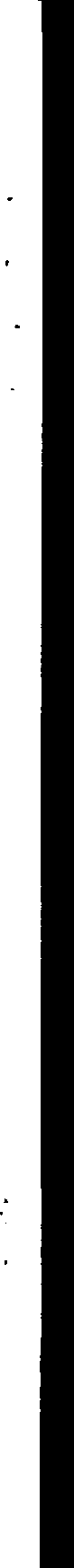 Honorář 2016